Freiwilliges Soziales JahrArbeit im Jugenddienst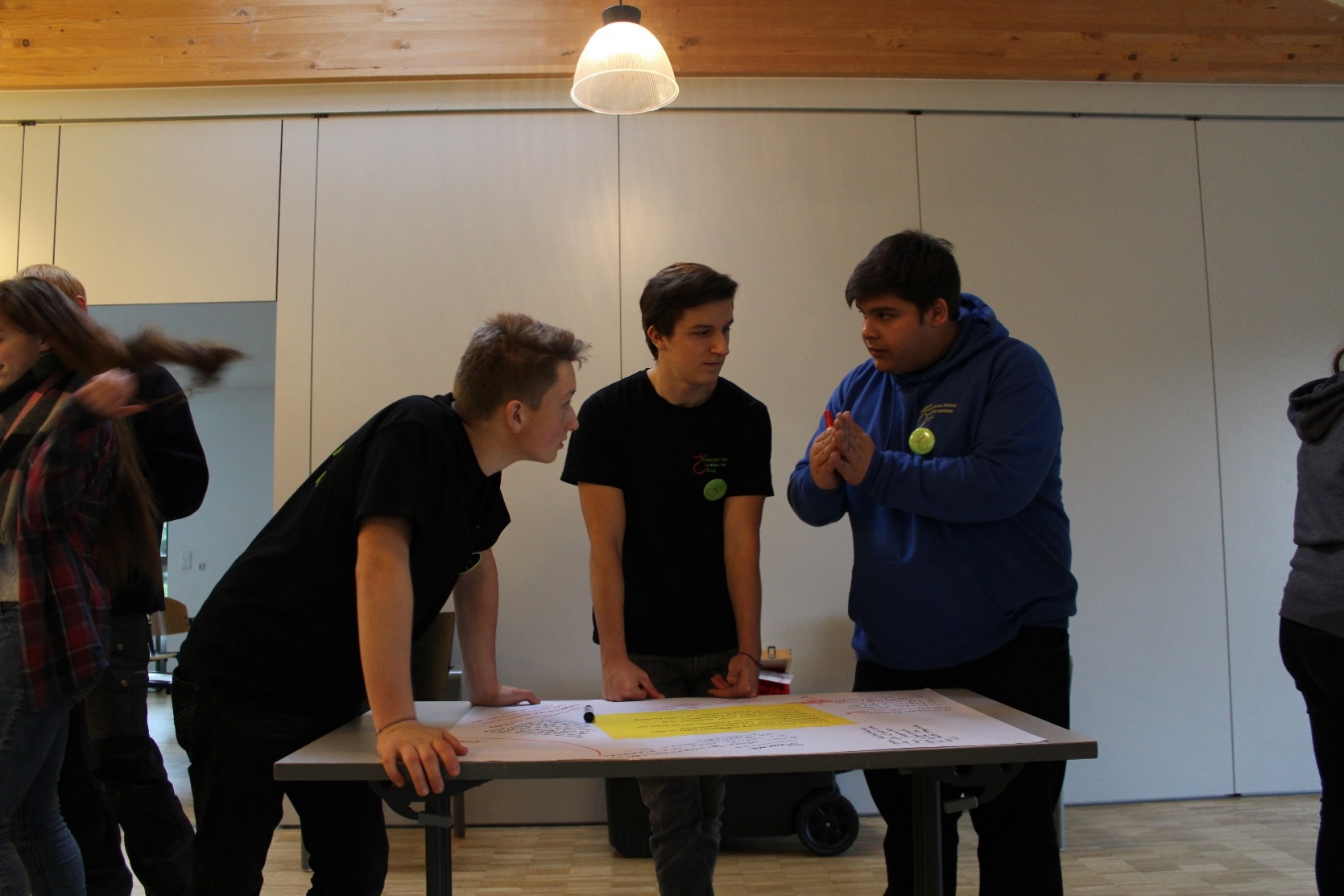 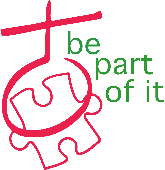 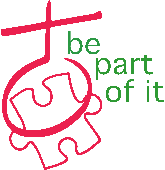 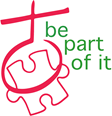 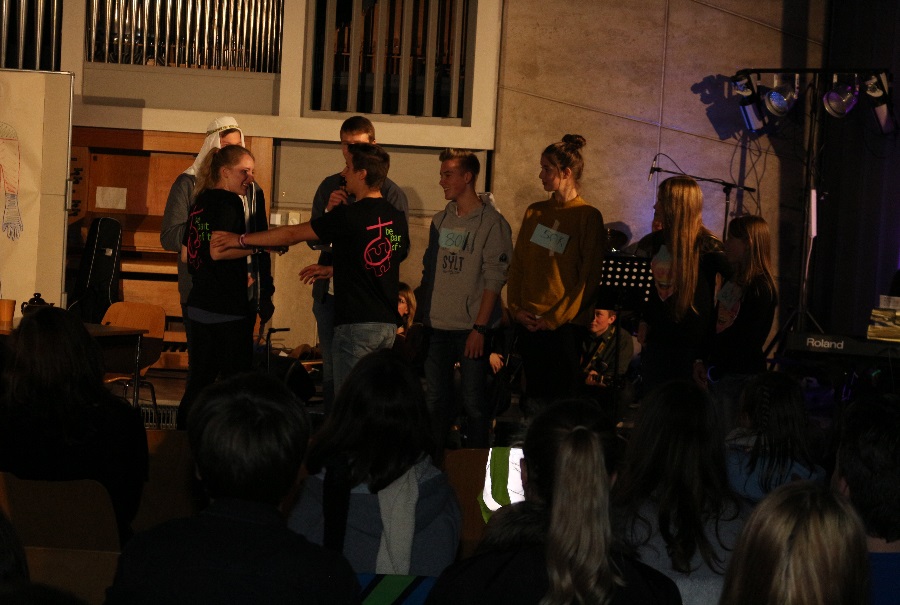 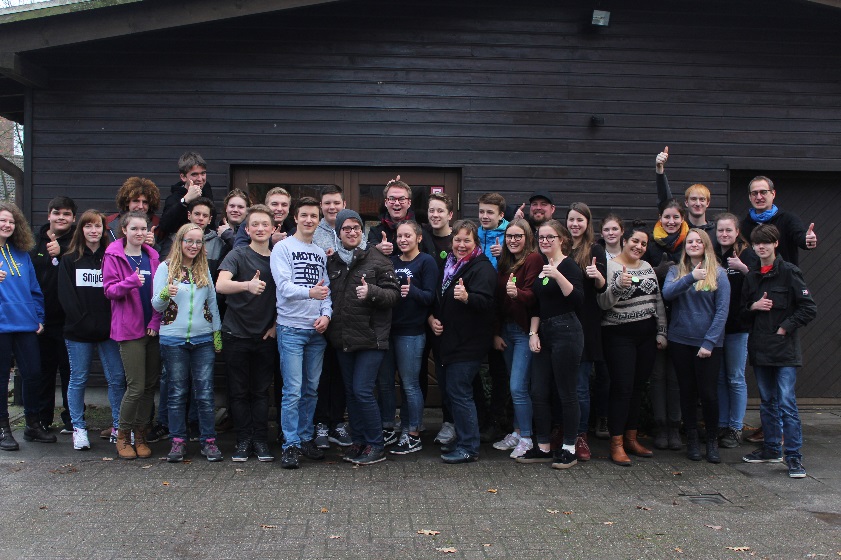 Susanne MaukEv. Kirchenkreisjugenddienst Celle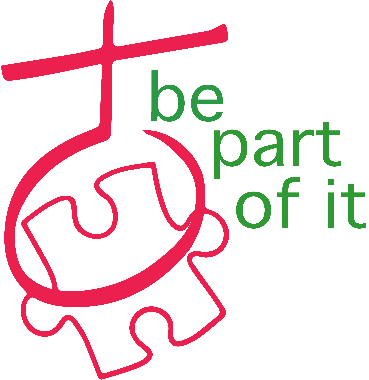 Berlinstraße 229223 CelleTel.: 05141-7505-555Mail: s.mauk@evjucelle.dewww.evjucelle.wir-e.de